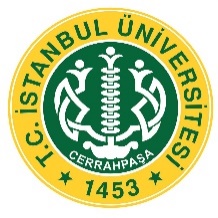 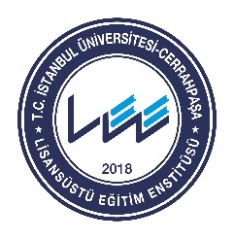 Önemli not: Kapak kısmının rengi Lisansüstü Eğitim Enstitüsü Doktora tezleri için Koyu Mavi, Yüksek Lisans tezleri için beyaz kapak, yazı karakteri ise altın vurgu 4 olarak seçilmelidir.Tez onayı (Bu sayfa yerine, başarılı geçen Tez Sınavı sonrası sınav tutanağı ekinde yer alan Tez Onay sayfası gelecektir.)beyanBu tez çalışmasının kendi çalışmam olduğunu, tezin planlanmasından yazımına kadar bütün safhalarda etik dışı davranışımın olmadığını, bu tezdeki bütün bilgileri akademik ve etik kurallar içinde elde ettiğimi, bu tez çalışmasıyla elde edilmeyen bütün bilgi ve yorumlara kaynak gösterdiğimi ve bu kaynakları da kaynaklar listesine aldığımı, yine bu tezin çalışılması ve yazımı sırasında patent ve telif haklarını ihlal edici bir davranışımın olmadığı beyan ederim. (İmza)ithaf Annem / Babam / Eşim / Hocam           ’ya / Aileme ithaf ediyorumteşekkür                    ‘ya teşekkür ederimBu çalışma, İstanbul Üniversitesi Bilimsel Araştırma Projeleri Birimi tarafından desteklenmiştir. Proje No:       (Proje desteği almadıysanız ilgili paragrafı siliniz, başka bir yerden destek aldıysanız belirtiniz. Bu paragrafı “TEŞEKKÜR”ün yazımından sonra siliniz) içindekilerTez onayı	iibeyan	iiiithaf	ivteşekkür	viçindekiler	vitablolar listesi	viişekiller listesi	viiiSEMBOLLER / kısaltmalar listesi	ixözet	xabstract	xizusammenfassung / resume	xii1. giriş ve amaç	12. genel bilgiler	23. gereç ve yöntem	34. bulgular	45. tartışma	5kaynaklar	6ham veriler	7formlar	8etik kurul kararı	9patent hakkı izni	10İNTİHAL RAPORU İLK SAYFASI	11özgeçmiş	12tablolar listesiHata! Şekil tablosu öğesi bulunamadı.şekiller listesiHata! Şekil tablosu öğesi bulunamadı.SEMBOLLER / kısaltmalar listesi özetSoyadı, A.B. (2006). Tezin Adı. İstanbul Üniversitesi-Cerrahpaşa Lisansüstü Eğitim Enstitüsü,  ABD. Yüksek Lisans/Doktora Tezi. İstanbul. (250 kelimeyi geçmeyen Özet metni paragrafı) Anahtar Kelimeler: Beş KelimeBu çalışma, İstanbul Üniversitesi Bilimsel Araştırma Projeleri Birimi tarafından desteklenmiştir. Proje No:  Dikkat bu satırı ve aşağıdaki açıklamaları özeti yazdıktan sonra siliniz!  (Özet metni çalışmayı en iyi şekilde yansıtmalıdır. Bu yüzden özette kelime seçimine dikkat edilerek gereksiz kelimelere yer verilmemelidir. Özette çalışmanın konusu veya amacı, ana hatlarıyla çalışmanın nasıl yapıldığı (metot ve dizayn), başlıca kalitatif ve kantitatif bulgular, önemli sonuçlar verilmelidir. Özet, çalışmanın “niçin yapıldığı”, “nasıl yapıldığı”, “ne bulunduğu” ve “bulguların ne anlam taşıdığı” sorularını yanıtlamalıdır. Özette Tez Başlığında verilen mesajın tekrarlanmaması daha fazla bilgi sunma olanağını sağlar.)(Anahtar kelime seçilirken Yükseköğretim Kurulunun Tez Veri Giriş Formu‘nda Türkçe dizin terimleri girişinden yararlanılmalıdır. Burada bulunamazsa Medical Subject Headings (MeSH)’e (http://www.nlm.nih.gov/mesh/MBrowser.html) uygun terimlerden seçilmeli daha sonra buna uygun Türkçe terimlerin bulunması daha uygun olur. Bulunan anaktar kelimeler abstract’taki “key words” ile uyumlu olmalıdır.)(Destek kısmında başka bir kurum desteteklemişse düzeltin, destek alınmadıysa bu paragrafı çıkarın, )(Özet sayfası bir sayfayı geçmemelidir. Gerekirse satır aralıklarını azaltınız)abstractSoyadı, A.B. (2006). Tezin İngilizce Adı. İstanbul University-Cerrahpasa, Institute of Graduate Studies, Anabilim Dalının İngilizce Adı. Doktora Tezi. İstanbul.  (Özet metni paragrafının İngilizceye 250 kelimeyi geçmeyen çevirisi) Key Words: Türkçedekilerin karşılığı beş İngilizce kelimeThe present work was supported by the Research Fund of Istanbul University. Project No.  Dikkat Abstract’ı yazdıktan sonra bu satırı ve aşağıdaki kısmı siliniz!(Abstrac’taki “Key Words”de kelime seçiminde Yükseköğretim Kurulunun Tez Veri Giriş Formu‘nda İngilizce dizin terimleri girişinden yararlanılma, seçilen “key words” kelimeleri Türkçe özetteki ile uymlu olmalıdır. Burada bulunamazsa Medical Subject Headings (MeSH)’e (http://www.nlm.nih.gov/mesh/MBrowser.html) uygun terimlerden seçilmelidir. Seilen kelimeler Türkçe özettekine uygun olmalıdır)(Bu sayfa bir sayfayı geçmemelidir. Gerekirse satır aralıklarını azaltınız) zusammenfassung / resumeDikkat bu satırı ve aşağıdaki paragrafı daha sonra siliniz!Bu sayfayı koyacaksanız ”ÖZET” ve “ABSTRACT” sayfalarındaki ilkeler uygun olarak hazırlayın. Bu sayfayı koymayacaksanız başlığı tamamen bloklayarak siliniz.giriş ve amaçgenel bilgilergereç ve yöntembulgulartartışmakaynaklarham verilerformlaretik kurul kararıpatent hakkı izniİNTİHAL RAPORU İLK SAYFASIözgeçmişKişisel BilgilerEğitim Düzeyiİş Deneyimi (Sondan geçmişe doğru sıralayın)*Çok iyi, iyi, orta, zayıf olarak değerlendirinBilgisayar BilgisiYayınları/Tebligleri Sertifikaları/Ödülleri Özel İlgi Alanları (Hobileri): İSTANBUL ÜNİVERSİTESİ  SAĞ. BİL. ENST.YÜKSEK LİSANS DOKTORA TEZİ İSTANBUL-Adı Soyadı Doğ.Yeri Doğ.Tar. Uyruğu TC Kim NoEmailTelMezun Olduğu Kurumun AdıMez. YılıDoktoraYük.Lis.LisansLise Görevi Kurum  Süre (Yıl - Yıl)1.-2.-3.-Yabancı DilleriOkuduğunu Anlama*Konuşma*Yazma*KPDS/ÜDSPuanı(Diğer)                  PuanıSayısalEşit AğırlıkSözelLES Puanı (Diğer)                     PuanıProgramKullanma becerisi